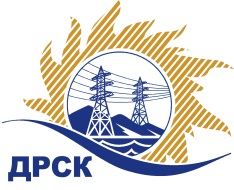 Акционерное Общество«Дальневосточная распределительная сетевая  компания»Протокол № 628/УКС-ВПЗаседания закупочной комиссии по выбору победителя по открытому  запросу цен на право заключения договора: «Мероприятия по строительству и реконструкции  электрических сетей до 10 кВ для  технологического присоединения потребителей  (в том числе ПИР)  на территории филиала «Приморские ЭС» (г. Большой камень, пгт. Дунай)"» закупка  2135  раздел  2.1.1. ГКПЗ 2017 г.СПОСОБ И ПРЕДМЕТ ЗАКУПКИ: Открытый запрос цен «Мероприятия по строительству и реконструкции  электрических сетей до 10 кВ для  технологического присоединения потребителей  (в том числе ПИР)  на территории филиала «Приморские ЭС» (г. Большой камень, пгт. Дунай)"» закупка  2135  Планируемая стоимость лота в ГКПЗ АО «ДРСК» составляет: 5 520 345,20  руб. без учета НДС.ПРИСУТСТВОВАЛИ: члены постоянно действующей Закупочной комиссии АО «ДРСК»  1-го уровня.ВОПРОСЫ, ВЫНОСИМЫЕ НА РАССМОТРЕНИЕ ЗАКУПОЧНОЙ КОМИССИИ: О  рассмотрении результатов оценки заявок Участников.Об отклонении заявки участника ООО  «ТЕХЦЕНТР»О признании заявок соответствующими условиям Документации о закупкеОб итоговой ранжировке заявокО выборе победителя открытого запроса цен.РЕШИЛИ:ВОПРОС 1 «О рассмотрении результатов оценки заявок Участников»Признать объем полученной информации достаточным для принятия решения.Принять цены, полученные на процедуре вскрытия конвертов с заявками участников.ВОПРОС 2 «Об отклонении заявки участника ООО  «ТЕХЦЕНТР»Отклонить заявку Участника ООО  «ТЕХЦЕНТР» (690105, Российская Федерация, Приморский край, Владивосток, Русская ул, 57Ж офис (квартира) 18)  от дальнейшего рассмотрения на основании п. 2.4.2.4. «а, б, в» Документации о закупке.   ВОПРОС 3 «О признании заявок соответствующими условиям Документации о закупке»Признать заявки ООО  «Дальэнергострой»  (692919, Российская Федерация, Приморский край, Находка г, Находкинский пр-кт, д. 7А), АО  «Востоксельэлектросетьстрой»  (680042, Российская Федерация, Хабаровский край, Хабаровск, Тихоокеанская ул, 165), ООО «ЭРЛАНГ»  (690091, Российская Федерация, Приморский край, Владивосток, Пологая ул, 68 офис (квартира) 405)  соответствующими условиям Документации о закупке и принять их к дальнейшему рассмотрению.ВОПРОС 4 «Об итоговой ранжировке заявок»Утвердить итоговую ранжировку заявок:ВОПРОС  5 «О выборе победителя открытого запроса цен»Признать победителем открытого запроса цен «Мероприятия по строительству и реконструкции  электрических сетей до 10 кВ для  технологического присоединения потребителей  (в том числе ПИР)  на территории филиала «Приморские ЭС» (г. Большой камень, пгт. Дунай)"» участника, занявшего первое место в итоговой ранжировке по степени предпочтительности для заказчика: АО  «Востоксельэлектросетьстрой»  (680042, Российская Федерация, Хабаровский край, Хабаровск, Тихоокеанская ул, 165)  : на условиях: Цена: 4 692 292,00 руб. без НДС   (5 536 904,56 руб. с НДС). Срок выполнения работ: с момента заключения договора подряда до 17 января 2018 г.  Условия оплаты: в течение 30 (тридцати) дней с даты подписания справки о стоимости выполненных работ КС-3. Гарантийные обязательства: Гарантия на своевременное и качественное  выполнение работ, а также устранение дефектов, возникших по нашей вине в течение 36 месяцев с момента приёмки выполненных работ.Исп. Ирдуганова И.Н.397-147irduganova-in@drsk.ru Благовещенск ЕИС № 31705498667«04»  октября 2017№Наименование участникаЗаявка без НДСЗаявка с НДССтавка НДС1ООО  «Дальэнергострой»  (692919, Российская Федерация, Приморский край, Находка г, Находкинский пр-кт, д. 7А)  ИНН/КПП 2508071647/250801001  ОГРН 10525017156615 199 475.005 199 475.00Без НДС2АО  «Востоксельэлектросетьстрой»  (680042, Российская Федерация, Хабаровский край, Хабаровск, Тихоокеанская ул, 165)  ИНН/КПП 2702011141/272501001  ОГРН 10227014039444 692 292.005 536 904.5618%3ООО  «ТЕХЦЕНТР» (690105, Российская Федерация, Приморский край, Владивосток, Русская ул, 57Ж офис (квартира) 18)  ИНН/КПП 2539057716/253901001  ОГРН 10325021310564 600 000.005 428 000.0018%4ООО «ЭРЛАНГ»  (690091, Российская Федерация, Приморский край, Владивосток, Пологая ул, 68 офис (квартира) 405) ИНН/КПП  2540115779/253601001 ОГРН 10525044515154 800 000.505 664 000.5918%Основания для отклоненияУчастник не подтвердил документально последнюю ценовую ставку сделанную по адресу Единой электронной торговой площадки Интернет-сайте https://rushydro.roseltorg.ru, что не соответствует п 2.3.1.4 Документации о закупке.Место в итоговой ранжировкеНаименование участника и его адресЦена заявки на участие в закупке, руб. без учета НДССтрана происхождения1 местоАО  «Востоксельэлектросетьстрой»  (680042, Российская Федерация, Хабаровский край, Хабаровск, Тихоокеанская ул, 165)  ИНН/КПП 2702011141/272501001  ОГРН 10227014039444 692 292.00РФ2 местоООО «ЭРЛАНГ»  (690091, Российская Федерация, Приморский край, Владивосток, Пологая ул, 68 офис (квартира) 405) ИНН/КПП  2540115779/253601001 ОГРН 10525044515154 800 000.50РФ3 местоООО  «Дальэнергострой»  (692919, Российская Федерация, Приморский край, Находка г, Находкинский пр-кт, д. 7А)  ИНН/КПП 2508071647/250801001  ОГРН 10525017156615 199 475.00РФСекретарь Закупочной комиссии: Елисеева М.Г. _____________________________